Publicado en España el 25/08/2023 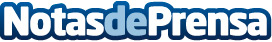 Guía completa sobre reparación de tejados: desde daños comunes hasta prevención y mantenimiento por Todo Cubiertas FernándezLa reparación de tejados es una tarea esencial para mantener la integridad estructural y la durabilidad de cualquier edificioDatos de contacto:Todo Cubiertas FernándezGuía completa sobre reparación de tejados: desde daños comunes hasta prevención y mantenimiento674 59 00 08Nota de prensa publicada en: https://www.notasdeprensa.es/guia-completa-sobre-reparacion-de-tejados Categorias: Nacional Asturias Servicios Técnicos Hogar http://www.notasdeprensa.es